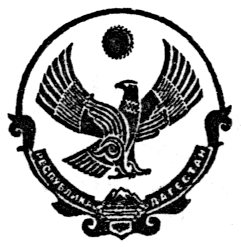 РЕСПУБЛИКА ДАГЕСТАНМУНИЦИПАЛЬНОЕ ОБРАЗОВАНИЕ «РУТУЛЬСКИЙ РАЙОН»МУНИЦИПАЛЬНОЕ КАЗЕННОЕ ОБРАЗОВАТЕЛЬНОЕ УЧРЕЖДЕНИЕ «КАЛИНСКАЯ СОШ»от “01“ сентябрь  2020г.                                                                     №7	Приказ«Об организации горячего питания учащихся 1 – 4 классов»        Для организации качественного горячего питания учащихся 1 – 4  классов, и обеспечения санитарно-гигиенического режима в школьной столовой Приказываю:На заместителя директора по УВР Галимова Т.С. возложить ответственность за организацию питания учащихся 1 – 4 классов.Повару Нурмагомедовой З.Д., обеспечить санитарно-гигиенический режим в столовой и приготовление качественной пищи. Курбанову Ш.Р.  завхозу, обеспечить столовую моющими средствами, хозяйственным инвентарём и контролировать уборку в столовой.Медицинским работникам школы усилить контроль за санитарным состоянием столовой и качественным приготовлением пищи для учащихся 1 – 4  классов. Ответственному ежедневно брать пробу пищи и хранить ее в течении суток для контроля доброкачественности еды.Запретить продажу в столовой вредных для здоровья учащихся сладостей, жевательных резинок, жареной картошки и шипучих напитковРаботникам столовой накрывать столы для учащихся 1-х классов. Контроль за исполнением данного приказа оставляю за собой.      Директор школы МКОУ «Калинская СОШ»                         Эмиргамзаев К.Э.                